استرداد المعارف:(8 نقاط)التمرين الأول :3 –أين يتم إنتاج الحيوانات المنوية:1ن ........................................................................................................... الإستدلال العلمي والتواصل الكتابي والبياني:(11 نقطة)التمرين الثاني:(8.5ن)1- تمثل الوثيقة التالية دورة نمو نبات التفاح. إملأ الفراغات بما يناسب:  (3.5ن )       عضو تناسلي ذكري                                                          ......................                    شجرة التفاح مزهرة                              شجرة التفاح فتية        .........................              ......................                                                                ................             ................            .       .................                 نبيتة                                     .......................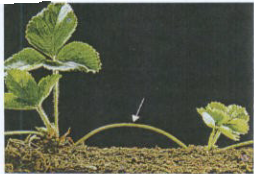 2-يتكاثر توت الأرض نباتيا عن طريق العنصر المشار إليه بسهم في الوثيقة جانبه:    -أ-سم هذا العنصر:(1ن)...................................   -ب-ما إسم التقنية المستعملة في تكاثر هذا النبات:( 1.5ن)...............................   -ت- إعطي تعريفا لهذه التقنية وحدد أهميتها في الميدان الزراعي:(2.5ن).......................................................................................................................................................................................................................................................................................................................................................................................................................................................التمرين الثالث: (3.5ن)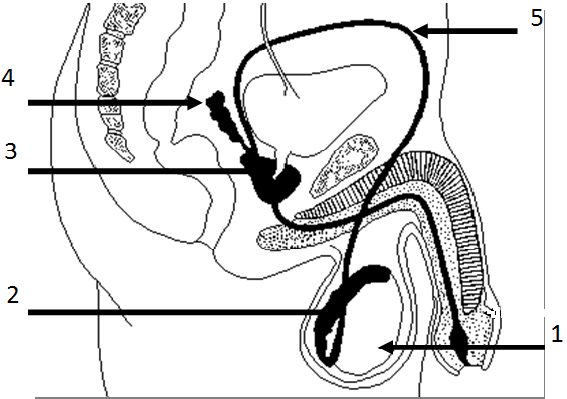 1 …………………….….                 ………………………..2………………………..3                   4 …………………….…           ………………..………5                         العنوانالوثيقة 1............................................................................... تخصص نقطة واحدة لتنظيم الورقة                                                                                      بالتوفيقنيابة إنزكان أيت ملولالثانوية الإعدادية الفردوسفرض محروس رقم: 2 في مادة علوم الحياة والأرضالممستوى:الثانية ثانوي إعدادي   الأسدس الثانيمدة الإنجاز: h 1الإسم:......................................................القسم:.............20يتطلب التوالد عن الإنسان ذكر وأنثى ‼ (الشرط الأول)حدد الشرط الثاني:1ن..........................................................ذكر بعلامات البلوغ  ( 4ن )؛ - عن الذكر: .-...............................................................                 -...............................................................- عند الأنثى:   -.............................................................                  - ...........................................................2- صل بين المجموعتين: 2ن